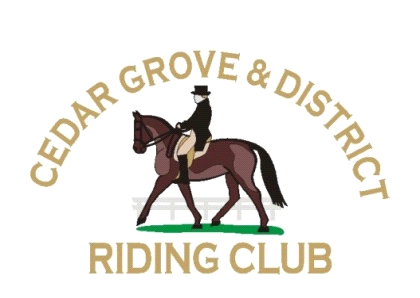 Grounds Keeper ApplicationName: Address: Email: Phone/Mobile: Occupation: Year applying for: TYPICAL DUTIES OF GROUNDS KEEPERLiaise with all committees, Show Jump, Dressage, Hack and Management.Mow, wiper snip, poison, and collect branches and sticks thorough the club grounds.Responsible for always having the grounds looking presentable, especially the afternoon prior to an event.Report any work that is too big to be carried out to management, e.g. Fences and trees down etcHarrow (rake) the arenas and round yard weekly, after rain and the afternoon prior to events on calendar.Tidy up around the holding yards, stallion yards, and bio chemistry yards.All equipment is supplied by the club. Any receipts for fuel or small items will be reimbursed once receipts have been handed in.Be positive and helpful with all involved with the club.Information about you…Your Past/Present Experience: What skills or knowledge do you bring to the position?What is your availability? 2-4 hours a week:  ______6-10 hours a week:  ______12-16 hours a week:  ______Occasionally:  ______When can you start:  NOTE: This is a paid position. Pay rate to be negotiated. (Weekly hours are expected to be between 4-10 hours a week depending on the season/weather).*Please make sure to answer all questions. We cannot submit your application to Management for voting if form is incomplete.Please email completed application form to:secretary.cgdrc@gmail.com